จำหน่ายเชือกฟางและถุงพลาสติก ทั้งปลีกและส่ง(P)จำหน่ายเชือกฟางและถุงพลาสติก ทั้งปลีกและส่ง ท่านใดที่กำลังมองหาโรงงานผลิตและจำหน่าย เชือกฟางพลาสติกและถุงพลาสติก ที่มีคุณภาพ ราคาย่อมเยา แอดมินขอแนะนำบริษัทรุ่งทิพย์พลาสแพค จำกัด ผู้เชี่ยวชาญในการผลิตเชือกฟางและถุงพลาสติก ที่ได้มาตรฐานและมีความหลายหลากของสินค้าให้ท่านได้เลือกมากมาย สินค้าของเรามีให้เลือกหลากหลาย เช่น1.เชือกฟางเส้นเล็กสี : คละสีมีขนาดหน้ากว้าง 1-2 นิ้วขนาดความยาว 100-1,000 เมตรน้ำหนัก 200-1,000 กรัม/ม้วน 2.เชือกฟางเส้นกลางสี : คละสีมีขนาดหน้ากว้าง 3-5 นิ้ว ขนาดความยาว 100-1,000 เมตรน้ำหนัก 200-1,000 กรัม/ม้วน3.เชือกฟางเส้นใหญ่สี : คละสีมีขนาดหน้ากว้าง 6-8 นิ้วขนาดความยาว 100-1,000 เมตรน้ำหนัก 200-1,000 กรัม/ม้วน 4.ถุงพลาสติก มีหูหิ้วเหมาะสำหรับบรรจุอาหาร , ใส่สินค้าต่างๆคุณสมบัติ เหนียว ใส ทนร้อน ทนเย็นสี : ใส5.ถุงพลาสติกใส ปากตรงมีทั้งถุงร้อนและถุงเย็นเหมาะสำหรับบรรจุอาหาร , ใส่สินค้าต่างๆคุณสมบัติ : เหนียว ใส ทนร้อน ทนเย็นสี : ใส6.ถุงบรรจุขยะสำหรับบรรจุขยะประเภทเศษอาหาร และ ขยะสีดำคุณสมบัติ หนา เหนียว ทนทานขนาดถุงขยะ (กว้าง x ยาว) : 12 x 20, 22 x 30, 24 x 28, 28 x 36, 30 x 40, 36 x 45, 40 x 60 นิ้ว/ใบสำหรับท่านใดที่กำลังมองหาเชือกฟางสามารถเข้ามาดูสินค้ากับเราได้ที่เว็บไซต์ https://rtpthailand.com/ มีสินค้าเชือกฟางให้เลือกมากมายมีทั้ง เชือกฟางเส้นเล็ก เชือกฟางเส้นกลาง เชือกฟางเส้นใหญ่ เป็นต้น หากใครสนใจเชือกฟางคุณภาพดีราคาจับต้องได้ ที่สามารถใช้ในด้านการเกษตรกับผลผลิตที่หลากหลายของชาวเกษตรกรทุกภูมิภาค เรามีบริการจัดส่งสินค้าไปยังสถานที่ของท่านในเวลารวดเร็ว นอกจากนี้เรายังมีผลิตภัณฑ์พลาสติกอื่น ๆ เช่น ถุงบรรจุอาหาร ถุงร้อน ถุงเย็น ถุงหูหิ้ว ถุงขยะดำและยังรับพิมพ์ถุงต่าง ๆ ด้วยสีคุณภาพดีอีกด้วย สนใจติดต่อสอบถามได้เลยนะคะ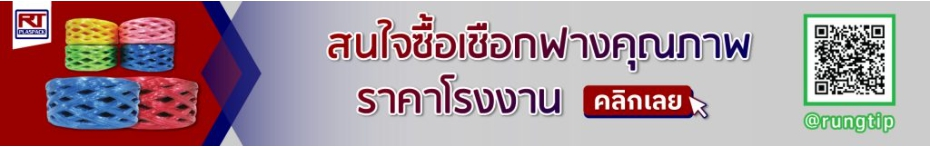 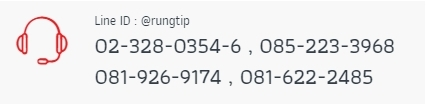 